							Проєкт Світлана Осадчук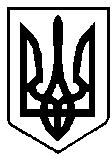 ВАРАСЬКА МІСЬКА РАДАВИКОНАВЧИЙ КОМІТЕТВАРАСЬКОЇ МІСЬКОЇ РАДИ                   Р І Ш Е Н Н Я                            20 червня 2022  року		 				№198-ПРВ-22-7132 Про висунення кандидатурна присвоєння почесногозвання України «Мати-героїня»Враховуючи пункти 1,2 протоколу засідання комісії по визначенню кандидатур на присвоєння почесного звання України «Мати-героїня» від 17.06.2022 №3, відповідно до Закону України «Про державні нагороди України», Указу Президента України від 29.06.2001 №476/2001 «Про почесні звання України», керуючись статтями 39, 40 Закону України «Про місцеве самоврядування в Україні», виконавчий комітет Вараської міської радиВИРІШИВ:1.Висунути кандидатуру Федінчик Валентини Костянтинівни, яка проживає за адресою: село Собіщиці, вулиця Гранична, буд.28, Вараського району Рівненської області та народила і виховала восьмеро дітей на присвоєння почесного звання України «Мати-героїня» за зразкове виховання дітей в сім’ї.2.Департаменту соціального захисту та гідності виконавчого комітету Вараської міської ради направити клопотання до Вараської  районної державної адміністрації з відповідними документами.3.Контроль за виконанням рішення покласти на Р. Хондоку.Міський голова 						Олександр МЕНЗУЛ